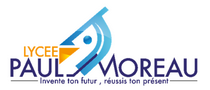   Année scolaire …………………….Compte-rendu d’activitéA retourner au secrétariat de direction pour le 15 juin au plus tardMission : ……………………………………………………………………………………Responsable(s) : ……………………………………………………………………………I – BILAN 2023 – 2024Objectifs :Bilan des actions entreprises sur l’année Pour chacune d’elle : objectif – public visé - réussites (avec indicateurs)– difficultés rencontrées Faits marquants de façon globaleCe qu’il faut retenirII – PERSPECTIVES 2023-2024 :Objectifs de l’année à venirProjets